.Dedicated to Rosa Mª UñóSequence:	A A B during whole song		PART A - 48 COUNTSA[1-8]      Bachata basic right, bachata basic leftA[9-16]     Bachata basic in place (Down, down, up), bachata basic in place to turn ¼ to rightA[17-24]   Push forward twice, bachata basic forwardA[25-32]   Bachata basic backward, steps back to prepare the turnA[33-40]   Three step turn right, three step turn leftA[41-48]  Sway in place R-L-R, ¼ turn left and step forward, together, step forwardPART B - 16 COUNTSB[1-8]   Push sideward twice, cross side x2B[9-16]   Jazz box, slow skatesStart againÀngels:  (+34) 666771697 - ae@linedancepro.com - www.linedancepro.comLast Update - 1st Jan. 2016My All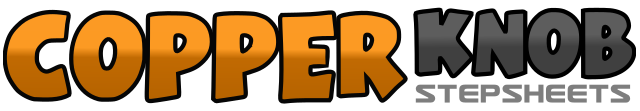 .......Count:64Wall:0Level:Phrased Improver - Bachata rhythm.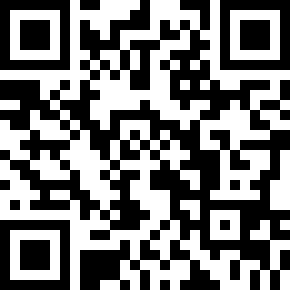 Choreographer:Angels Guix (ES) - July 2015Angels Guix (ES) - July 2015Angels Guix (ES) - July 2015Angels Guix (ES) - July 2015Angels Guix (ES) - July 2015.Music:My All (Bachata Remix) - Mariah CareyMy All (Bachata Remix) - Mariah CareyMy All (Bachata Remix) - Mariah CareyMy All (Bachata Remix) - Mariah CareyMy All (Bachata Remix) - Mariah Carey........1-4Step RF to right, cross LF over RF, step RF to right, hitch left knee5-8Step LF to left, cross RF over LF, step LF to left, kick RF forward1-4Step RF in place with bent knees, step LF in place with bent knees, step RF in place straightening knees, hold5-8Step LF in place with bent knees, step RF in place with bent knees and ¼ turn right, step LF backward straightening knees, hold1-4Step on ball of RF and push forward, recover on LF, push on ball of RF forward, recover on LF5-8Step RF forward, step LF forward, step RF forward, touch together1-4Step LF backward, step RF backward, step LF backward, touch together5-8Step RF backward, ¼ turn left and step LF to left, point toe of RF to the right, hold (with turn preparation)1-4¼ turn right and step RF forward, ½ turn right and step LF backward, ¼ turn right and step RF to right, hold5-8¼ turn left and step LF forward, ½ turn left and step RF backward, ¼ turn left and step LF to left, hold1-4Rock on RF in place, recover on LF, rock on RF in place, hold5-8¼ turn left and step LF forward, step RF together, step LF forward, hold1-4Step on ball of RF to right and push sideward, recover on LF, push on ball of RF sideward, recover on LF5-8Cross RF over LF, step LF to left, cross RF over LF, step LF to left1-4Cross RF over LF, step LF backward, step RF to right, step LF forward5-8Let LF swivel in place to the right and step RF to right diagonal forward, hold, let RF swivel in place to the left and step LF to left diagonal forward, hold